ROZPOCZĘCIE ROKU SZKOLNEGO 2020/202101.09.2020 R.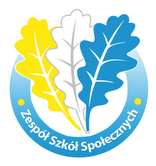 Drodzy Rodzice i Uczniowie w związku z wytycznymi i procedurami obowiązującymi w naszej szkole od 01 września rozpoczęcie roku szkolnego nie będzie miało formy uroczystego apelu. Każda klasa będzie miała spotkanie z wychowawcą w swojej sali i o wyznaczonej godzinie. Wyznaczona do tego osoba będzie kierować uczniów i rodziców do sal.  W klasach 0-4 na rozpoczęciu roku razem z uczniem w klasie może przebywać jeden rodzić/opiekun. Uczniowie klas 5-8 wchodzą do szkoły bez rodzica/opiekuna. Przed wejście do szkoły należy zdezynfekować ręce, wszystkie osoby mają mieć zakryte usta i nos w czasie poruszania się po przestrzeniach wspólnym szkoły. Po wejściu do wyznaczonych klas uczniowie i nauczyciele mogą zdjąć maseczki i przyłbice. W miarę możliwości proszę zachować dystans społeczny 1,5m. W czasie spotkania nauczyciele przekażą w formie pisemnej istotne informacje dotyczące organizacji pracy szkoły, kalendarz imprez, kalendarz roku szkolnego. W tym dniu rodzice mogą skorzystać z parkingu pod szkołą. Po wyjściu dziecka ze szkoły proszę 
o opuszczenie parkingu z zwolnienie miejsca dla następnych rodziców.Harmonogram:Klasy 0-2 – 9.00Klasy 3-4 – 9.10Klasy 5-6 – 9.20Klasy 7-8 – 9.30Dyrektor szkołyŁukasz Grycko